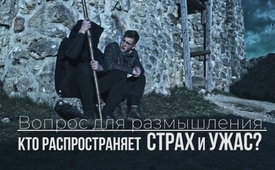 Коронавирус: кто распространяет страх и ужас?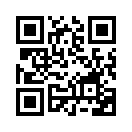 Что хуже, коронавирус или страх перед ним? Впечатляющая парабола доходит до сути.Просветительский сайт uncut-news.ch 2-го марта 2020 г. опубликовал следующее письмо читателя: «Когда я наблюдаю, что сейчас происходит по всему миру с коронавирусом, мне сразу же вспоминается следующая история: студент отправился в большой город. У городских ворот он встречает Смерть, которая сидит в тени городской стены. Студент садится рядом с ней и спрашивает: «Что ты собираешься делать?» Смерть отвечает: «Я сейчас пойду в город и возьму себе 100 человек!» Студент испугался и побежал в город с криком: «Смерть на пути в город! Она хочет взять себе 100 человек!» Люди побежали в свои дома, забаррикадировались... Но от смерти не спрячешься. Спустя четыре недели студент покидает город и снова видит Смерть, сидящую в тени городской стены. Он подбежал к ней и закричал: «Ты лгунья! Ты хотела забрать 100 человек! Но теперь уже больше 5000 мертвы!» Смерть очень медленно поднялась и сказала: «Я взяла себе запланированные 100 человек, как и каждую неделю. Старых, слабых, больных... Остальных убил СТРАХ! И этот страх ТЫ принёс в город!»от von-Источники:www.uncut-news.ch/2020/03/02/vor-dem-stadt-tor-trifft-er-auf-den-tod/Может быть вас тоже интересует:#Coronavirus-ru - www.kla.tv/Coronavirus-ruKla.TV – Другие новости ... свободные – независимые – без цензуры ...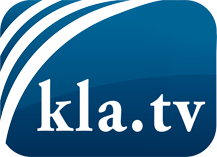 О чем СМИ не должны молчать ...Мало слышанное от народа, для народа...регулярные новости на www.kla.tv/ruОставайтесь с нами!Бесплатную рассылку новостей по электронной почте
Вы можете получить по ссылке www.kla.tv/abo-ruИнструкция по безопасности:Несогласные голоса, к сожалению, все снова подвергаются цензуре и подавлению. До тех пор, пока мы не будем сообщать в соответствии с интересами и идеологией системной прессы, мы всегда должны ожидать, что будут искать предлоги, чтобы заблокировать или навредить Kla.TV.Поэтому объединитесь сегодня в сеть независимо от интернета!
Нажмите здесь: www.kla.tv/vernetzung&lang=ruЛицензия:    Creative Commons License с указанием названия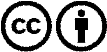 Распространение и переработка желательно с указанием названия! При этом материал не может быть представлен вне контекста. Учреждения, финансируемые за счет государственных средств, не могут пользоваться ими без консультации. Нарушения могут преследоваться по закону.